С о ус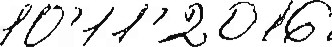  НЧ „Йордан Йовков“ 1941 год.“ с. Росица         Общ. Ген. Тошево, обл. Добрич      Културен календар за дейности през 2017година в НЧ „ Йордан Йовков —- 1941 год.“ с. РосицаПредложениеI. Цели       1.Съхранение на българските традиции и обичаи.    2.Утвърждаване на националните и общочовешки ценности, чрез отбелязване на     национални празници и събития. 3.Утвърждаване на читалището като центьр за съдържателна и разнообразна  културна дейност.II. Дейности за изпълнение на целите 1. Изпълнение задачите на сектор „Култура” от Община Ген. Тошево.     2.Поддържане на материалната база. З. Ползотворна работа със самодейците.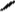 4. Активна и творческа библиотечна дейност.III. Дейности :Януари21.01. — Честване деня на родилната помощОрганизатор: Кметство и Читалище	Необходими средства-100 лв.Февруари14.02. - Мероприятие за деня на лозаряОрганизатор: Кметство и Читалище17.02. Отчетно събрание на Читалището19.02. Мероприятие в чест на Васил ЛевскиБиблиотечно мероприятиеМарт01.03. Ден на самодееца. Тържество.Организатор: Читалището	Необходими средства-100 лв.03.03. Мероприятие в чест Националния празник на РепубликатаБиблиотечно мероприятие   08.03. Осмо- мартенско тьржествоОрганизатор: ЧиталищетоНеобходими средства - 200 лв.  22.03. — Посрещане на първа пролет  Организатор: ЧиталищетоАприл01.04. — Празник на хумора и шегата. Театрална постановка. Самодейци от НЧ „Светлина 1941 г.“ -Ген. Тошево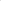            Организатор: Читалището . — Международен ден на ромите. Тържество.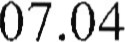 Организатор: ЧиталищетоНеобходими средства  200 лв.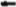 09.04. — Общински фолклорен празник „ Цветница ”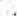  ЧиталищетоНеобходими средства  50 лв.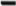 20.04. — Годишнина от Априлското въстание 1876 г.Библиотечно мероприятиеМай24.05. — Ден на славянската писменост и култураБиблиотечно мероприятиеЮни        01.06. — Международен ден на дететоБиблиотечно мероприятие       01.06. — Годишнина от смъртта на Христо БотевБиблиотечно мероприятие       02.06. — Ден на Ботев. Общоселски събор                                                                 Организатор: Кметство и Читалище        03-04.06. — Фестивал за шлагерна и стара градска песен „Подари ми море“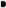                                                                                             Участие на групатаОрганизатор: Общ. ШаблаК-с „Яница” , Читалището .06. — Участие на групата във фолклорния събор „Песни и танци от Слънчева Добруджа” — Дебрене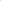             Организатор: Общ. Добрич-Читалището Необходими средства- 100 лв.Юли           09.07. — Годишнина от рождението на Иван ВазовБиблиотечно мероприятие             .07. — Участие на групата във фолклорния събор „Света Марина“ — Ботево Общ. Аксаково-Читалището	Необходими средства	100 лв.              участие на групата в Регионален фолклорен събор „Текето”-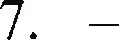 с. АлександрияОрганизатор:. Общ. Крушари, Читалището	Необходими средства	100 лв.Август24.08. — Дора Габе — 129 г. от рождението на поетесатаБиблиотечно мероприятие26-27.08. — Добруджански фолклорен събор „Богородица“ Организатор: Общ .Ген. Тошево, Читалището Необходими средства 50 лв.	Септември	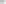 06.09. — 13 1 г. от Съединението на Княжество България с Източна РумелияБиблиотечно мероприятие.09. — Участие във фестивала на плодородието — гр. Шабла Организатор: щ. Шабла, Читалището22.09. — Ден на независимостта на БългарияБиблиотечно мероприятие  22.09. — Годишнина от смъртта на Иван Вазов — 1921г.Библиотечно мероприятие.09. — Участие на групата в „Добруджански събор”-Тервел Организатор:  Общ. Тервел, ЧиталищетоОктомври02.10. — Годишнина от смъртта на Димчо Дебелянов-поетБиблиотечно мероприятиеНоември01.11. — Ден на народните будителиБиблиотечно мероприятие07.11. — Годишнина от рождението на Лобен КаравеловБиблиотечно мероприятие         09.11. — Годишнина от рождението на Йордан Йовков. Поднасяне цветя пред паметника в селотоОрганизатор: Читалището        . 11. — Патронен празник на читалищетоОрганизатор:  ЧиталищетоНеобходими средства-	100 лв. Декември.12. — Подготовка на коледарска група за посещение в домовете на съгражданите ниОрганизатор:  Читалището.12. — Посрещане на гости-самодейци от съседни села. Обмяна на опитОрганизатор:  Читалищетодата : 04.11.2016 г.	Председател • С.Росица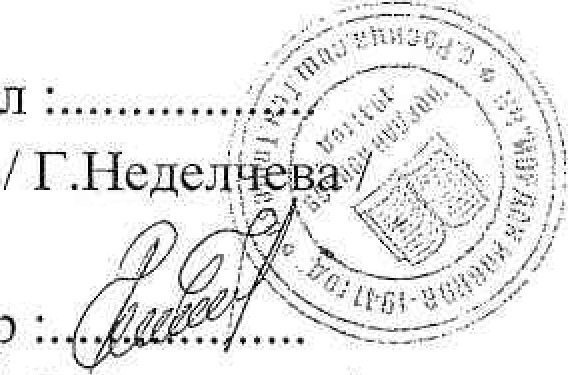 Секретар ./ С.Георгиева /